C’est décidé, je (re)prends le contrôle de mes consommations et de mes factures d’énergie !Besoin de faire face à la hausse des factures d’énergie ?  D’améliorer la performance et le confort de votre logement ? De connaître votre consommation en télétravail ?La métropole de Grenoble propose un nouveau service aux habitants, Métroénergies, un service public en ligne, gratuit, neutre, et sécurisé. Vous pouvez ouvrir votre compte personnel dans lequel il est possible de visualiser, suivre et mieux comprendre l’ensemble de vos consommations (eau, électricité, gaz, bois, fioul). Vous retrouvez aussi des astuces, conseils simples et efficaces pour les réduire.Ce service est accessible à tous, quelle que soit votre situation : Vous êtes locataire : vous ne pouvez pas engager de travaux pour réduire votre facture : Métroénergies vous propose des actions simples pour économiser jusqu’à 500 €/an !Vous êtes  propriétaire et souhaitez gagner en confort : aides financières, démarches… Découvrez toutes les questions à vous poser avant d’engager des travauxVos travaux sont terminés : vous pouvez visualiser l’impact des travaux ou de votre nouvelle installation sur votre consommation en kWh et en euros.Vous devez changer de poêle ou chaudière : laissez-vous guider pour faire le choix le plus adapté à votre situation, estimer vos économies et bénéficier d’aides.Pour toutes et tous : vous pouvez recevoir des alertes, partager vos actions, participer à des ateliers ou à des défis collectifs animés par les conseillers énergie Rendez-vous sur metroenergies.fr!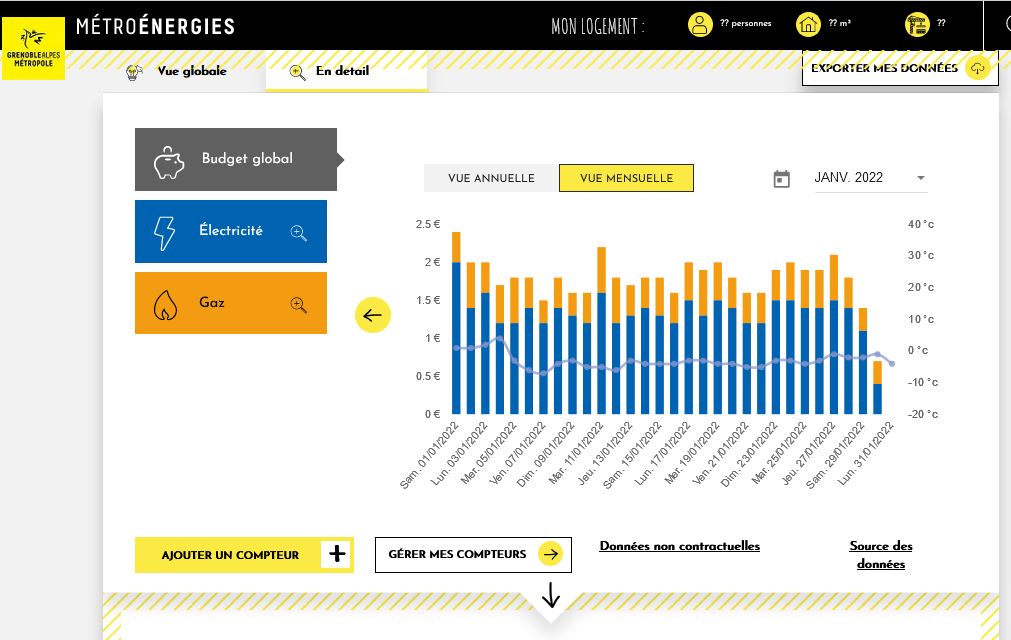 